Уважаемый Эдуард Валентинович!Направляем фотографии инвалидов благотворительной акции милосердия «Дети войны»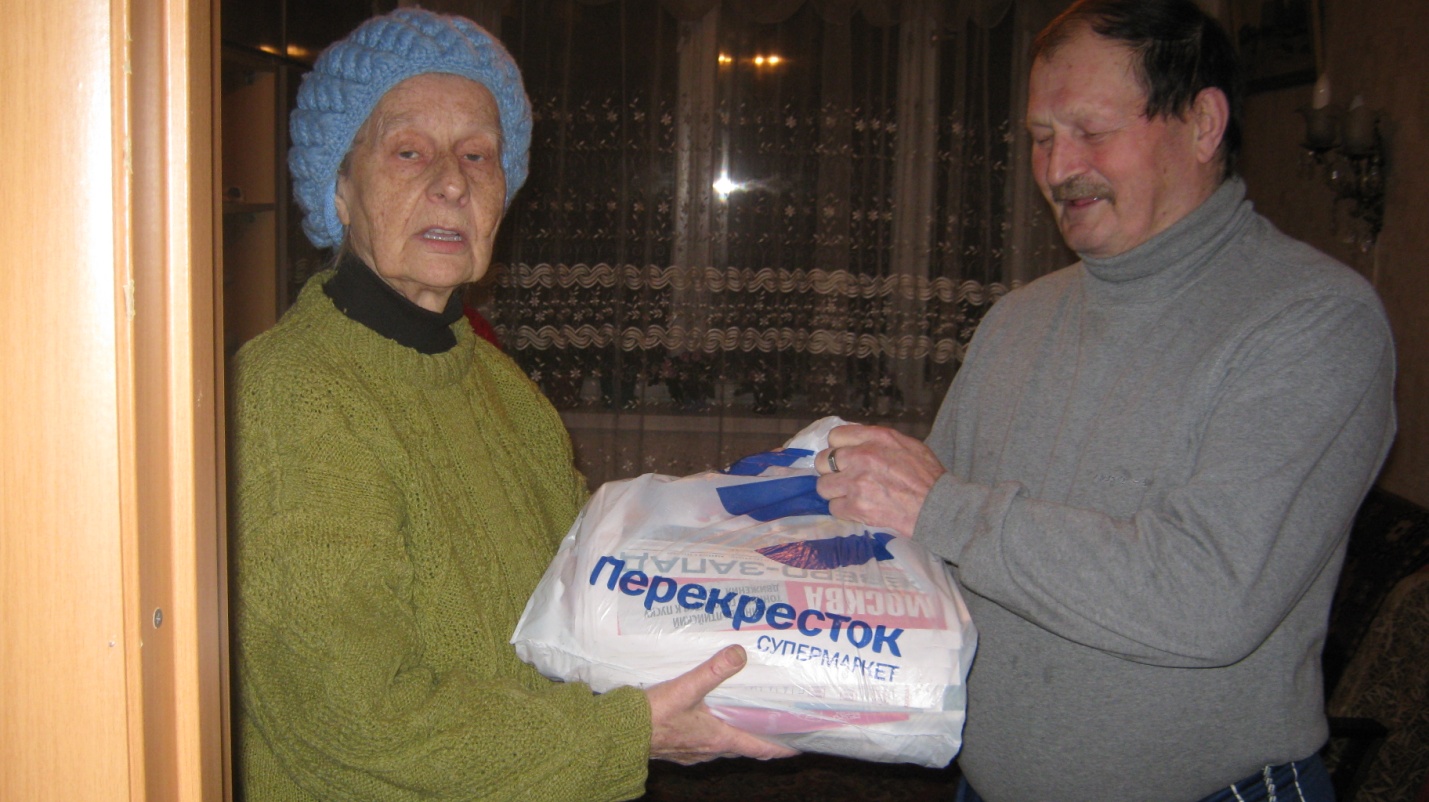 Шматок Юрий Васильевич, 20.09.1935, инвалид 2 группы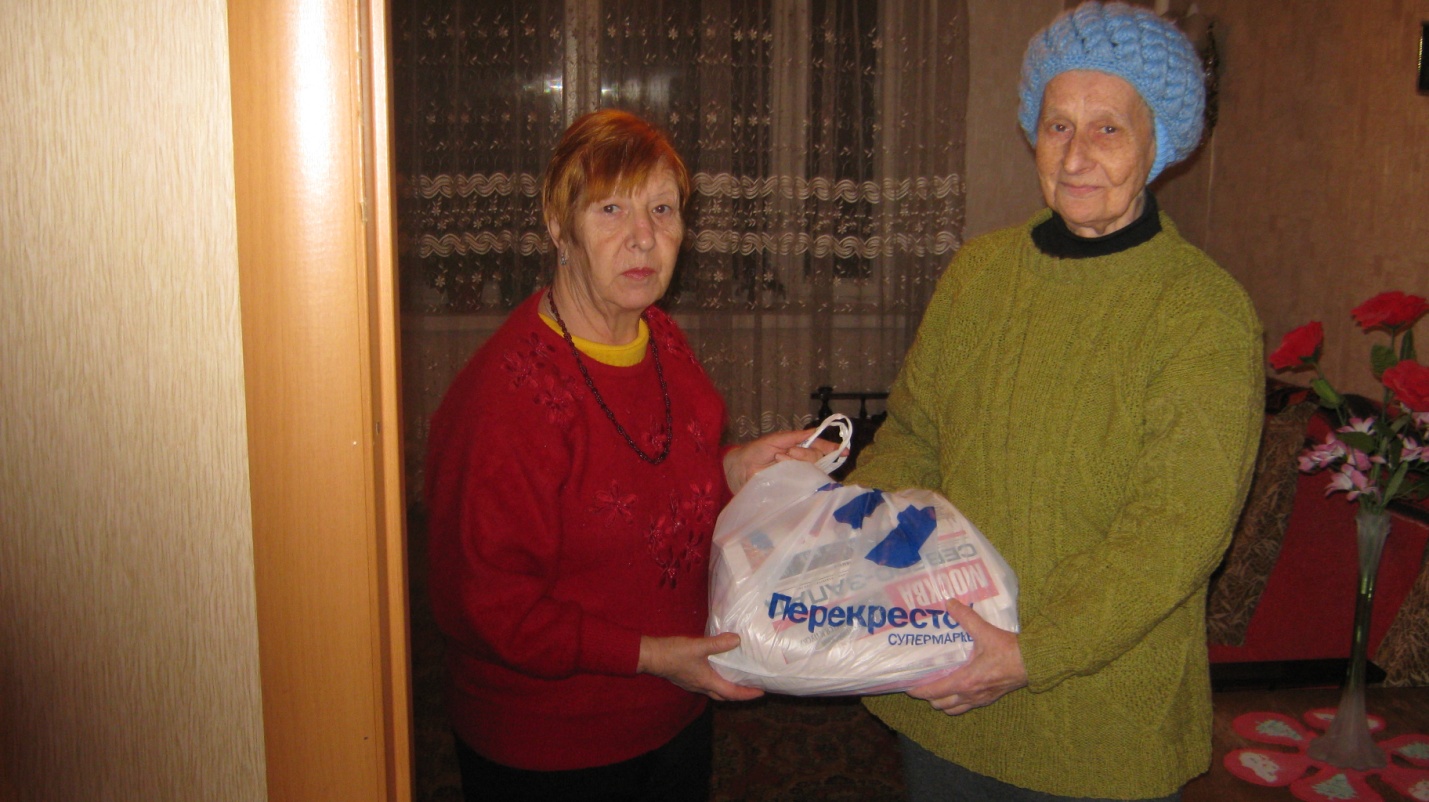 Давыдова Майя Николаевна, 19.05.1937, инвалид 2 группы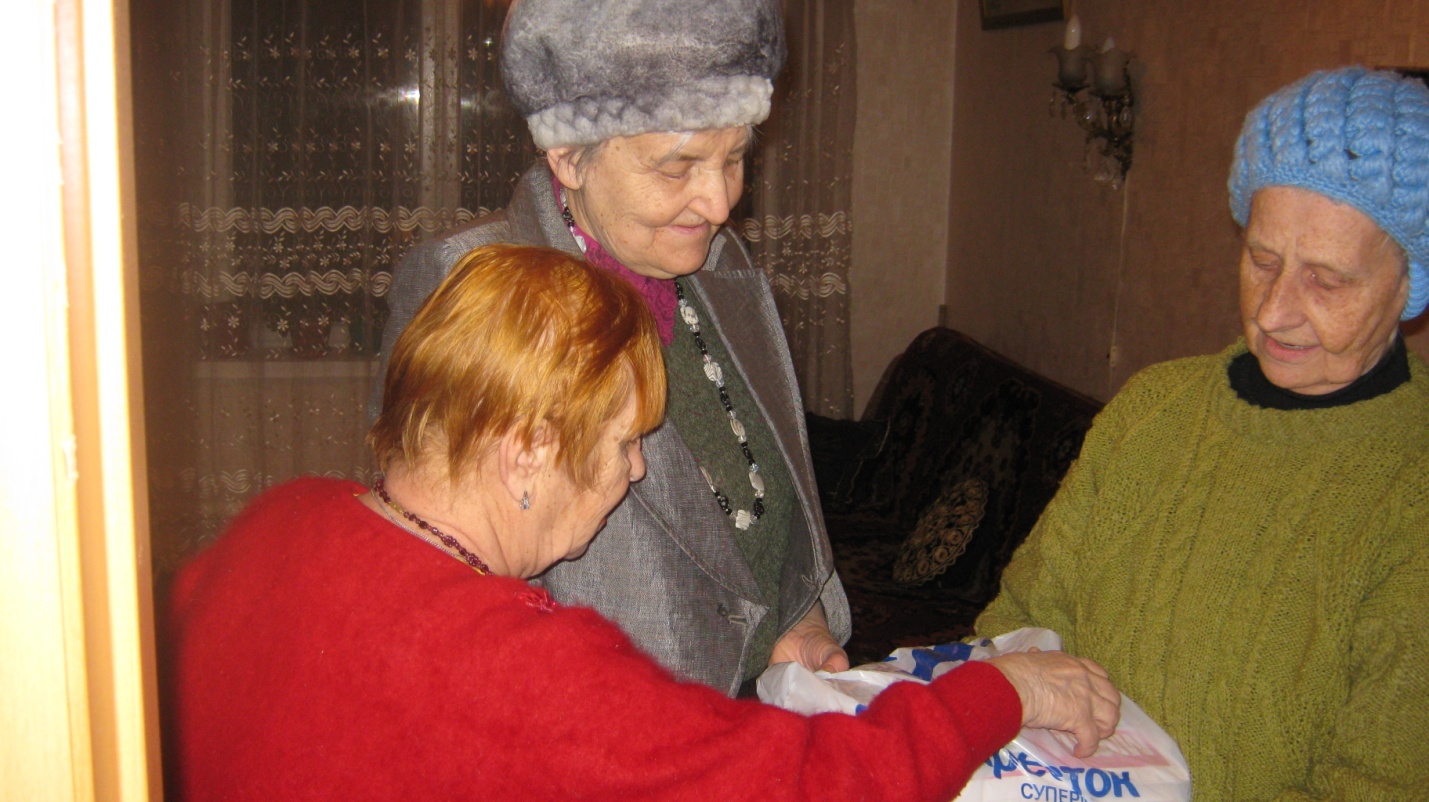 Васильева Вера Алекседровна,02.08.1937, инвалид 2 группы ОНКО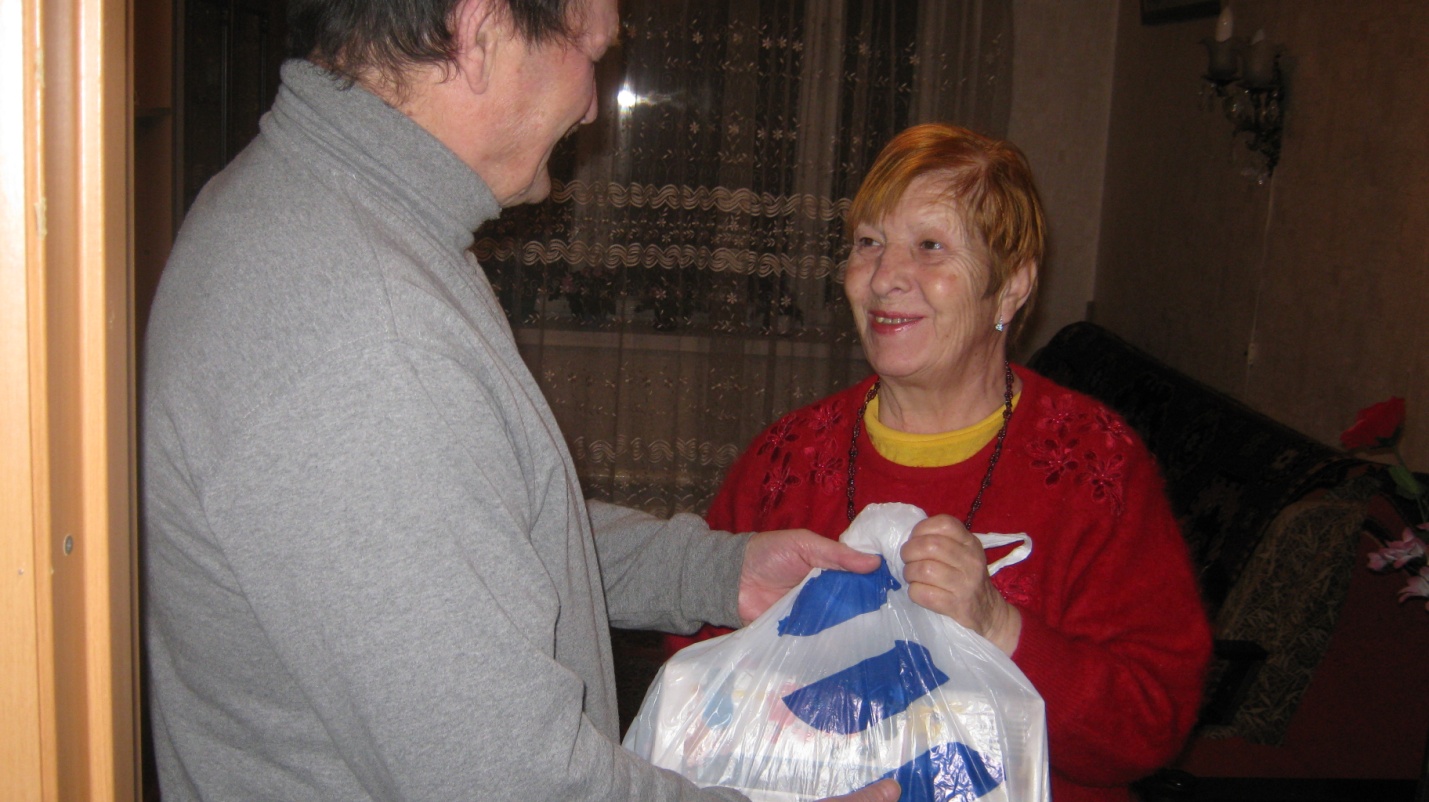 Шматок Алевтина Яковлевна, 17.11.1938, инвалид 2 группыС уважением,Пересыпкина Галина Георгиевна.